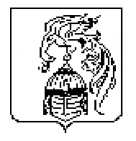 ИВАНОВСКАЯ ОБЛАСТЬАДМИНИСТРАЦИЯ ЮЖСКОГО МУНИЦИПАЛЬНОГО РАЙОНАПОСТАНОВЛЕНИЕот__________________ № _______ Об утверждении административного регламента предоставления муниципальной услуги  «Зачисление в общеобразовательное учреждение Южского муниципального района» В соответствии со статьей 16 Федерального закона от 06.10.2003 № 131-ФЗ «Об общих принципах организации органов местного самоуправления в Российской Федерации», Федеральным законом от 29.12.2012 № 273-ФЗ «Об образовании в Российской Федерации», Федеральным законом от 27.07.2010 № 210-ФЗ «Об организации предоставления государственных и муниципальных услуг», приказом Министерства Просвещения Российской Федерации от 02.09.2020 № 458 «Об утверждении Порядка приема на обучение по образовательным программам начального общего, основного общего и среднего общего образования», Уставом Южского муниципального района, в целях приведения административного регламента в соответствие с требованиями действующего законодательства Российской Федерации, повышения качества и доступности предоставляемых муниципальных услуг, Администрация Южского муниципального района  п о с т а н о в л я е т :Утвердить административный регламент предоставления муниципальной услуги «Зачисление в общеобразовательное учреждение Южского муниципального района» (Приложение 1). Отменить  - постановление Администрации Южского муниципального района от 24.07.2014 г. № 620-п «Об утверждении административного регламента «Зачисление в общеобразовательное учреждение Южского муниципального района»;- постановление Администрации Южского муниципального района от 25.02.2015 г. № 124-п «О внесении изменений в постановление администрации Южского муниципального района от 24.07.2014г. № 620-п "Об утверждении административного регламента "Зачисление в общеобразовательное учреждение Южского муниципального района»;- постановление Администрации Южского муниципального района от 03.02.2016 г. № 37-п «О внесении изменений в постановление администрации Южского муниципального района от 24.07.2014 № 620-п  «Об утверждении административного регламента «Зачисление в общеобразовательное учреждение Южского муниципального района»;- постановление Администрации Южского муниципального района от 22.05.2020 г. № 377-п «О внесение изменений в постановление Администрации Южского муниципального района № 620-п от 24.07.2014г. «Об утверждении административного регламента «Зачисление в общеобразовательное учреждение Южского муниципального района».3. Опубликовать настоящее постановление в официальном издании «Правовой Вестник Южского муниципального района» и разместить на официальном сайте Южского муниципального района в информационно-телекоммуникационной сети «Интернет». Настоящее постановление вступает в силу после официального опубликования.Глава Южского
муниципального района                                                              В. И. Оврашко   Приложение к постановлению Администрации Южского муниципального района                                                                                          от_______________№ ___________Административный регламент предоставления муниципальной услуги «Зачисление в общеобразовательное учреждениеЮжского муниципального района»Общие положенияПредмет регулирования регламентаПредметом регулирования настоящего административного регламента являются отношения, возникающие между физическими лицами–родителями (законными представителями) несовершеннолетних граждан, поступающими, иностранными гражданами, лицами без гражданства (далее - Заявитель) и общеобразовательным учреждением Южского муниципального района Ивановской области, реализующим программы начального общего, основного общего, среднего общего образования (далее – общеобразовательное учреждение), связанные с предоставлением образовательным учреждением муниципальной услуги по зачислению в общеобразовательное учреждение (далее – муниципальная услуга).Настоящий административный регламент разработан в целях повышения качества предоставления и доступности муниципальной услуги, создания комфортных условий для участников отношений, возникающих при предоставлении муниципальной услуги, и определяет стандарт предоставления муниципальной услуги, правила предоставления муниципальной услуги, в том числе сроки и последовательность административных действий и административных процедур при предоставлении муниципальной услуги. Лица, имеющие право на получение муниципальной услугиПолучателями муниципальной услуги могут быть физические лица - родители (законные представители) несовершеннолетних граждан, поступающие, реализующие право обучения после получения основного общего образования, иностранные граждане, лица без гражданства.1.2.1. Прием в общеобразовательное учреждение осуществляется в течение всего учебного года при наличии свободных мест.При оказании муниципальной услуги должен быть обеспечен прием в общеобразовательное учреждение граждан, имеющих право на получение общего образования соответствующего уровня и проживающих на территории Южского муниципального района, за которой закреплено общеобразовательное учреждение (далее - закрепленная территория).Прием на обучение в общеобразовательное учреждение проводится на принципах равных условий приема для всех поступающих, за исключением лиц, которым в соответствии с Федеральным законом предоставлены особые права (преимущества) при приеме на обучение.Проживающие в одной семье и имеющие общее место жительства дети имеют право преимущественного приема на обучение по образовательным программам начального общего образования в общеобразовательные учреждения, в которых обучаются их братья и (или) сестры.В первоочередном порядке предоставляются места в общеобразовательном учреждении:детям, указанным в абзаце втором части 6 статьи 19 Федерального закона от 27.05.1998 N 76-ФЗ "О статусе военнослужащих", по месту жительства их семей;детям, указанным в части 6 статьи 46 Федерального закона от 07.02.2011 N 3-ФЗ "О полиции", детям сотрудников органов внутренних дел, не являющихся сотрудниками полиции, по месту жительства независимо от формы собственности;детям, указанным в части 14 статьи 3 Федерального закона от 30.12.2012 N 283-ФЗ "О социальных гарантиях сотрудникам некоторых федеральных органов исполнительной власти и внесении изменений в законодательные акты Российской Федерации", по месту жительства независимо от формы собственности;Дети с ограниченными возможностями здоровья принимаются на обучение по адаптированной образовательной программе начального общего, основного общего и среднего общего образования (далее - адаптированная образовательная программа) только с согласия их родителей (законных представителей) и на основании рекомендаций психолого-медико-педагогической комиссии.Поступающие с ограниченными возможностями здоровья, достигшие возраста восемнадцати лет, принимаются на обучение по адаптированной образовательной программе только с согласия самих поступающих.Порядок информирования о правилах предоставления муниципальной услуги    1.3.1. Информация о порядке предоставления муниципальной услуги, о местонахождении общеобразовательных учреждений Южского муниципального района, графиках работы и телефонах для справок является открытой и предоставляется путем:- размещения в помещениях общеобразовательных учреждений Южского муниципального района, на информационных стендах;- размещения на интернет-сайте общеобразовательных учреждений Южского муниципального района;- размещения на официальном интернет – сайте Отдела образования администрации Южского муниципального района (далее Южский отдел образования);	Сведения о местонахождении общеобразовательных учреждений, предоставляющих муниципальную услугу (Приложение №1 к настоящему Регламенту).2. Стандарт предоставления муниципальной услуги2.1. Наименование муниципальной услугиМуниципальная услуга, предоставление которой регулируется настоящим административным регламентом, именуется: «Зачисление в общеобразовательное учреждение Южского муниципального района».2.2. Наименование органа, предоставляющего муниципальную услугуМуниципальная услуга предоставляется непосредственно общеобразовательными учреждениями (Приложение №1 к настоящему Регламенту).Должностными лицами, ответственными за предоставление муниципальной услуги, являются сотрудники общеобразовательных учреждений Южского муниципального района (далее - уполномоченный сотрудник).Муниципальная услуга в Муниципальном бюджетном учреждении «Южский многофункциональный центр предоставления государственных и муниципальных услуг «Мои документы» не предоставляется.2.3. Результат предоставления муниципальной услуги       Результатом предоставления Муниципальной услуги Заявителю является:зачисление физического лица в общеобразовательное учреждение;отказ в предоставлении муниципальной услуги.2.4. Срок предоставления муниципальной услугиЗачисление физических лиц в общеобразовательное учреждение, имеющих право первоочередного, указанные в подпункте 1.2.5. настоящего Регламента, или преимущественного приема, указанные в подпункте 1.2.4. настоящего Регламента, а также проживающих на закрепленной территории, осуществляется в течение 3 рабочих дней после завершения приема заявлений о приеме на обучение в первый класс.Зачисление физических лиц в общеобразовательное учреждение, за исключением случая, предусмотренного подпункте 2.4.1. настоящего Регламента, осуществляется в течение 5 рабочих дней после приема заявления о приеме на обучение и представленных документов.Перечень нормативных правовых актов, непосредственно регулирующих отношения, возникающие в связи с предоставлением муниципальной услугиПредоставление муниципальной услуги осуществляется в соответствии со следующими нормативными правовыми актами:Конституция Российской Федерации (принята всенародным голосованием 12.12.1993);Федеральный закон от 29.12.2012 N 273-ФЗ "Об образовании в Российской Федерации";Закон Ивановской области от 05.07.2013 N 66-ОЗ "Об образовании в Ивановской области";Федеральный закон от 27.07.2010 N 210-ФЗ "Об организации предоставления государственных и муниципальный услуг";Федеральный закон от 06.10.2003 N 131-ФЗ "Об общих принципах организации местного самоуправления в Российской Федерации";Федеральный закон от 24.11.1995 N 181-ФЗ "О социальной защите инвалидов в Российской Федерации (ред. от 29.06.2015, с изменениями, вступившими в силу с 01.01.2016);Федеральный закон от 01.12.2014 N 419-ФЗ "О внесении изменений в отдельные законодательные акты Российской Федерации по вопросам социальной защиты инвалидов в связи с ратификацией Конвенции о правах инвалидов";Федеральный закон от 27.07.2006 N 152-ФЗ "О персональных данных";Федеральный закон от 25.07.2002 N 115-ФЗ "О правовом положении иностранных граждан в Российской Федерации";Приказ Министерства просвещения РФ от 2 сентября 2020 г. N 458 "Об утверждении Порядка приема на обучение по образовательным программам начального общего, основного общего и среднего общего образования";настоящий административный регламент.Перечень документов, необходимых для предоставления муниципальной услуги Родители (законные представители) ребенка или поступающий предоставляют следующие документы:заявление родителя (законного представителя) или поступающего о зачислении в общеобразовательное учреждение по форме согласно Приложению № 2 к настоящему Регламенту;копию документа, удостоверяющего личность родителя (законного представителя) ребенка или поступающего;копию свидетельства о рождении ребенка или документа, подтверждающего родство заявителя;копию документа, подтверждающего установление опеки или попечительства (при необходимости);копию документа о регистрации ребенка или поступающего по месту жительства или по месту пребывания на закрепленной территории или справку о приеме документов для оформления регистрации по месту жительства (в случае приема на обучение ребенка или поступающего, проживающего на закрепленной территории, или в случае использования права преимущественного приема на обучение по образовательным программам начального общего образования);справку с места работы родителей (законных представителей) ребенка (при наличии права первоочередного приема на обучение);копию заключения психолого-медико-педагогической комиссии (при наличии). При посещении общеобразовательного учреждения и (или) очном взаимодействии с уполномоченным сотрудником общеобразовательного учреждения родители (законные представители) ребенка предъявляют оригиналы документов, указанных в абзацах 3 - 6 подпункта 2.6.1. Регламента, а поступающий - оригинал документа, удостоверяющего личность поступающего. При приеме на обучение по образовательным программам среднего общего образования представляется аттестат об основном общем образовании, выданный в установленном порядке.При организации индивидуального отбора при приеме в муниципальные образовательные учреждения для получения основного общего и среднего общего образования с углубленным изучением отдельных учебных предметов или для профильного обучения зачисление осуществляется в случаях и порядке, которые предусмотрены законодательством Ивановской области. Не допускается требовать представления других документов в качестве основания для приема на обучение по образовательным программам начального общего, основного общего и среднего общего образования. Родители (законные представители) ребенка или поступающий имеют право по своему усмотрению представлять другие документы.Иностранные граждане и лица без гражданства все документы представляют на русском языке или вместе с заверенным в установленном законодательством Российской Федерации порядке переводом на русский язык.Основаниями для отказа в приеме документов являются:отсутствие в заявлении сведений, обязательных к указанию;указание заведомо ложной информации или информации, не подтверждаемой прилагаемыми документами или противоречащей сведениям, указанным в этих документах;отсутствие документов, предусмотренных пунктом 2.6. настоящего Регламента;подача заявления не в установленные сроки.Заявитель несет ответственность за достоверность представленных им сведений, а также документов, в которых они содержатся. Требовать от Заявителя представления документов, не предусмотренных настоящим административным регламентом, не допускается.2.8. Перечень оснований для отказа в предоставлении                муниципальной услуги2.8.1. Основаниями для отказа в предоставлении муниципальной услуги являются:отсутствие свободных мест в образовательном учреждении;несоответствие возраста ребенка возрастной норме, определенной законодательством РФ об образовании (при приеме в 1 класс);непредставление Заявителем в установленные сроки полного пакета документов, предусмотренных пунктом 2.6. настоящего Регламента;представление Заявителем неверных и (или) неполных сведений;указание Заявителем заведомо ложной информации или информации, не подтверждаемой прилагаемыми документами или противоречащей сведениям, указанным в этих документах.2.9. Информация о платности (бесплатности) предоставления муниципальной услугиМуниципальная услуга является бесплатной.2.10.  Срок ожидания в очереди при подаче заявления о предоставлении муниципальной услуги и при получении результата предоставления муниципальной услугиПри личном обращении:время ожидания в очереди для подачи заявления о предоставлении муниципальной услуги не должно превышать 15 минут;время регистрации заявления для получения муниципальной услуги не должно превышать 15 минут;максимальный срок ожидания в очереди при получении результата предоставления муниципальной услуги не должен превышать 15 минут.В электронном виде регистрация заявления осуществляется автоматически.2.11. Срок регистрации заявления Заявителя о предоставлении муниципальной услугиПри личном обращении срок регистрации заявления о предоставлении муниципальной услуги не должен превышать 15 минут.В электронном виде регистрация заявления осуществляется автоматически.При подаче заявления о предоставлении муниципальной услуги заказным письмом или электронной почтой входящая корреспонденция, поступающая в общеобразовательное учреждение, регистрируется. После прохождения процедуры регистрации заявление поступает к оператору, который вносит данное заявление в автоматизированную электронную систему на Региональном портале государственных и муниципальных услуг в сроки, установленные инструкцией по делопроизводству общеобразовательного учреждения.Требования к помещениям, в которых предоставляется муниципальная услуга, к залу ожидания, местам для заполнения запросов о предоставлении муниципальной услуги, информационным стендам с образцами их заполнения и перечнем документов, необходимых для предоставления муниципальной услуги, в том числе к обеспечению доступности для инвалидов указанных объектов в соответствии с законодательством Российской Федерации о социальной защите инвалидов.Центральный вход в здание, в котором предоставляется услуга, должен быть оборудован информационной табличкой (вывеской), содержащей наименование Учреждения и его режим работы.Помещение для предоставления муниципальной услуги оснащено мебелью, телефоном, компьютерной системой с возможностью доступа специалиста к необходимым информационным базам данных, оргтехникой.Оформление заявления предполагается в помещении, где предоставляется муниципальная услуга. Место для заполнения заявления оборудуется стульями, столами, канцелярскими принадлежностями для возможности оформления документов, заявления.Ожидание предоставления муниципальной услуги предполагается в коридоре перед помещением, где предоставляется муниципальная услуга, оборудованном местами для сидения.На информационном стенде, расположенном в непосредственной близости от помещения, где предоставляется муниципальная услуга, размещается следующая информация:перечень документов, необходимых для предоставления муниципальной услуги;образцы заполнения заявлений для предоставления муниципальной услуги;график приема Заявителей.Инвалидам (включая инвалидов, использующих кресла-коляски и собак-проводников) обеспечиваются:1) условия беспрепятственного доступа к объекту (зданию, помещению), в котором предоставляется муниципальная услуга;2) возможность самостоятельного передвижения по территории, на которой расположены объекты (здания, помещения), в которых предоставляется муниципальная услуга, а также входа в такие объекты и выхода из них;3) сопровождение инвалидов, имеющих стойкие расстройства функции зрения и самостоятельного передвижения;4) надлежащее размещение оборудования и носителей информации, необходимых для обеспечения беспрепятственного доступа инвалидов к объектам (зданиям, помещениям), в которых предоставляется муниципальная услуга, с учетом ограничений их жизнедеятельности;5)   допуск сурдопереводчика и тифлосурдопереводчика;6) допуск собаки-проводника при наличии документа, подтверждающего ее специальное обучение, на объекты (здания, помещения), в которых предоставляется муниципальная услуга;7) оказание инвалидам помощи в преодолении барьеров, мешающих получению ими услуг наравне с другими лицами.2.13.Показатели доступности и качества муниципальной услуги2.13.1. Показателями оценки доступности муниципальной услуги являются:         - обеспечение беспрепятственного доступа Заявителей непосредственно к месту подачи заявления (доступ в образовательное учреждение в соответствии с пропускным режимом);-  обеспечение возможности обращения в образовательное учреждение по различным каналам связи по вопросам предоставления услуги, в т. ч. в электронной форме.2.13.2. Показателями оценки качества предоставления муниципальной услуги являются:соблюдение сроков предоставления муниципальной услуги;соблюдение сроков ожидания в очереди при подаче заявления;отсутствие поданных в установленном порядке жалоб на решения или действия (бездействия) должностных лиц, принятые или осуществленные ими при предоставлении муниципальной услуги.3. Состав, последовательность и сроки выполнения административных процедур, требования к порядку их выполнения,  в том числе особенности выполнения административных процедур в электронной форме.3.1. Предоставление муниципальной услуги включает в себя следующие административные процедуры:3.1.1.Прием и регистрация заявления от Заявителя о предоставлении муниципальной услуги.3.1.2. Зачисление физического лица в общеобразовательное учреждение.3.2. Прием и регистрация заявления о предоставлении муниципальной услугиОснованием для начала предоставления Муниципальной услуги является обращение Заявителя в общеобразовательное учреждение или его обращение для получения муниципальной услуги через Порталы (при приеме в первый класс).Заявление о приеме на обучение и документы для приема на обучение, указанные в подпункте 2.6.1., с учетом положений подпунктов 2.6.2. - 2.6.4. настоящего Регламента, подаются одним из следующих способов:лично в общеобразовательное учреждение;через операторов почтовой связи общего пользования заказным письмом с уведомлением о вручении;в электронной форме (документ на бумажном носителе, преобразованный в электронную форму путем сканирования или фотографирования с обеспечением машиночитаемого распознавания его реквизитов) посредством электронной почты общеобразовательного учреждения или электронной информационной системы общеобразовательного учреждения, в том числе с использованием функционала официального сайта общеобразовательного учреждения в сети Интернет или иным способом с использованием сети Интернет;- с использованием функционала (сервисов) региональных порталов государственных и муниципальных услуг, являющихся государственными информационными системами субъектов Российской Федерации, созданными органами государственной власти субъектов Российской Федерации (при наличии).Прием заявлений о приеме на обучение в первый класс для детей, имеющих право первоочередного или преимущественного приема (указанных в подпунктах 1.2.4., 1.2.5. настоящего Регламента), а также проживающих на закрепленной территории, начинается 1 апреля текущего года и завершается 30 июня текущего года.Для детей, не проживающих на закрепленной территории, прием заявлений о приеме на обучение в первый класс начинается 6 июля текущего года до момента заполнения свободных мест, но не позднее 5 сентября текущего года.Общеобразовательное учреждение, закончившее прием в первый класс всех детей, имеющих право первоочередного или преимущественного приема, (указанных в пунктах 1.2.4., 1.2.5. настоящего Регламента), а также проживающих на закрепленной территории, осуществляют прием детей, не проживающих на закрепленной территории, ранее 6 июля текущего года. Факт приема заявления о приеме на обучение и перечень документов, представленных родителем	(законным	представителем) ребенка или поступающим, регистрируются уполномоченным сотрудником в журнале приема заявлений о приеме на обучение в общеобразовательное учреждение в день подачи заявления.После регистрации заявления о приеме на обучение и перечня документов, представленных родителем (законным представителем) ребенка или поступающим, родителю (законным представителям) ребенка или поступающему выдается документ, заверенный подписью уполномоченного сотрудника общеобразовательного учреждения, ответственного за прием заявлений о приеме на обучение и документов, содержащий индивидуальный номер заявления о приеме на обучение и перечень представленных при приеме на обучение документов.При подаче заявления в первый класс все заявления, независимо от способа подачи, поступают в личный кабинет общеобразовательного учреждения на региональном интернет-портале Департамента образования Ивановской области.Заявки (заявления и приложенные документы), в зависимости от этапа административной процедуры, могут иметь следующие статусы: Зарегистрирована, На рассмотрении, Ожидание, Принята, Отклонена, Аннулирована, Зачислен.Информирование об изменении статуса заявления осуществляется по электронной почте и (или) по телефону.При подаче заявления через Порталы, статус заявки можно отследить в личном кабинете Заявителя.При личном обращении уполномоченный сотрудник общеобразовательного учреждения принимает от Заявителя документы, указанные в подпункте 2.6.1., с учетом положений подпунктов 2.6.2. - 2.6.4. настоящего Регламента.После приема документов, поданных Заявителем, уполномоченный сотрудник регистрирует заявление в электронной форме. Заявке автоматически присваивается в Системе статус "Зарегистрирована".Заявление,  поступившее в систему распечатывается в 2-х экземплярах, и подписывается родителем, после чего прикрепляется к пакету документов указанных в подпункте 2.6.1. с учетом положений подпунктов 2.6.3. - 2.6.4. настоящего Регламента.При соответствии заявки требованиям регламента, при наличии свободных мест в общеобразовательном учреждении на дату регистрации заявления уполномоченный сотрудник присваивает заявке статус "На рассмотрении", но при отсутствии полного комплекта документов, уполномоченный сотрудник присваивает заявке статус "Ожидание". В течение 4 рабочих дней Заявитель должен предоставить в общеобразовательное учреждение недостающие документы.В случае несоответствия поданной заявки требованиям регламента, а также при соответствии заявки требованиям регламента, но отсутствии свободных мест на дату регистрации заявления, заявка отклоняется, уполномоченный сотрудник меняет статус заявки на "Отклонена".При соответствии заявки всем требованиям регламента, при наличии всех необходимых документов и при наличии свободных мест в общеобразовательном учреждении на дату регистрации заявления уполномоченный сотрудник в течение 1 рабочего дня меняет статус заявки на "Принята".Заявитель не предоставил пакет документов, требуемых для зачисления в общеобразовательное учреждение, заявитель забрал заявление, заявитель написал заявление об отчислении из общеобразовательного учреждения, присваивается статус "Аннулирована".В электронном виде. Для подачи в электронном виде заявления о зачислении в 1 класс общеобразовательного учреждения через Порталы Заявителю необходимо:пройти авторизацию на Портале;выбрать услугу "Зачисление в общеобразовательное учреждение";выбрать общеобразовательное учреждение из предлагаемого перечня;заполнить и отправить электронную форму заявления.Через региональный интернет-портал Департамента образования Ивановской области:перейти на страницу МОУО;перейти на страницу общеобразовательного учреждения;в пункте меню выбрать "Приемная" - "Электронные услуги";выбрать "Подача заявления на зачисление в школу";пройти авторизацию на Портале;выбрать услугу "Зачисление в общеобразовательное учреждение";выбрать общеобразовательное учреждение из предлагаемого перечня;заполнить и отправить электронную форму заявления.Получение доступа к заполнению электронной формы заявления становится возможным после заполнения путем ручного подтверждения комбинации символов, сгенерированных случайным образом.Результатом корректного выполнения Заявителем вышеуказанных действий на Портале является регистрация заявления на предоставление муниципальной услуги и присвоение заявке статуса "Зарегистрирована".Уполномоченный сотрудник в течение 1 рабочего дня после регистрации заявления проверяет заявку на соответствие требованиям регламента.В случае несоответствия поданной заявки требованиям регламента, а также при соответствии заявки требованиям регламента, но отсутствии свободных мест на дату регистрации заявления, заявка отклоняется уполномоченный сотрудник меняет статус заявки на "Отклонена".При соответствии заявки требованиям регламента, при наличии свободных мест в образовательном учреждении на дату регистрации заявления уполномоченный сотрудник присваивает заявке статус "На рассмотрении". При присвоении данного статуса Заявителю необходимо обратиться в образовательное учреждение с полным комплектом документов в течение 4 рабочих дней. Если Заявитель обратился в образовательное учреждение в установленные сроки, статус заявки меняется на "Принята".Форма самого заявления должна быть распечатана из информационной системы в двух экземплярах и подписана заявителем.При отсутствии полного комплекта документов, уполномоченный сотрудник присваивает заявке статус "Ожидание". В течение 4 рабочих дней Заявитель должен предоставить в общеобразовательное учреждение недостающие документы.Система проверяет все заявления по данным свидетельства о рождении. Если получатель муниципальной услуги уже зачислен в другое общеобразовательное учреждение, заявке присваивается статус "На рассмотрении", статус "Принята" будет недоступен до момента аннулирования аналогичной заявки в другом общеобразовательном учреждении.Для продолжения процедуры зачисления необходимо подать заявление об отчислении из ранее выбранного общеобразовательного учреждения.При обращении Заявителя в общеобразовательное учреждение с заявлением об отчислении статус заявки меняется на "Аннулирована".При окончании периода подачи заявлений все заявки принимают статус "Аннулирована".3.3. Зачисление ребенка в образовательное учреждениеОбразовательное учреждение в течение 2 рабочих дней после присвоения заявке статуса «Принята» оформляет приказ о зачислении.После издания приказа уполномоченный сотрудник меняет статус заявки на Портале на «Зачислен».4. Формы контроля за исполнением административного регламента предоставления муниципальной услуги4.1. Контроль за полнотой и качеством предоставления муниципальной услуги включает в себя проведение текущего контроля деятельности ответственных должностных лиц, связанной с предоставлением муниципальной услуги.4.2. Текущий контроль за соблюдением и исполнением ответственными должностными лицами положений регламента и иных нормативных актов, устанавливающих требования к предоставлению муниципальной услуги, осуществляется Южским отделом образования.4.3. Исполнитель несет персональную ответственность за соблюдением сроков и порядка проведения административных процедур, установленных настоящим регламентом.Персональная ответственность должностных лиц закрепляется в их должностных инструкциях.5.	Досудебный (внесудебный) порядок обжалования решений и действий (бездействия) муниципального общеобразовательного учреждения, предоставляющего муниципальную услугу, а также его должностных лиц, муниципальных служащих         Заявитель имеет право на досудебное (внесудебное) обжалование действий (бездействия) образовательной организации, должностного лица, совершенных в ходе предоставления муниципальной услуги.5.1. Заявитель может обратиться с жалобой, в том числе в следующих случаях:          5.1.1. Нарушение срока регистрации запроса о предоставлении муниципальной услуги, запроса, указанного в ст.15.1 ФЗ №210-ФЗ от 27.07.2010 «Об организации предоставления государственных и муниципальных услуг».         5.1.2. Нарушение срока предоставления муниципальной услуги.5.1.3. Требование у заявителя документов или информации, либо осуществление действий, представление или осуществление которых, не предусмотрено нормативными правовыми актами Российской Федерации, нормативными правовыми актами Ивановской области, муниципальными правовыми актами для предоставления муниципальной услуги.5.1.4. Отказ в приеме документов, предоставление которых предусмотрено нормативными правовыми актами Российской Федерации, нормативными правовыми актами Ивановской области, муниципальными правовыми актами Южского муниципального района для предоставления муниципальной услуги, у заявителя.5.1.5.  Отказ в предоставлении муниципальной услуги, если основания отказа не предусмотрены федеральными законами и принятыми в соответствии с ними иными нормативными правовыми актами Российской Федерации, законами и иными нормативными правовыми актами Ивановской области, муниципальными правовыми актами Южского муниципального района.5.1.6. Затребование с заявителя при предоставлении муниципальной услуги платы, не предусмотренной нормативными правовыми актами Российской Федерации, нормативными правовыми актами Ивановской области, муниципальными правовыми актами Южского муниципального района.5.1.7.  Отказ	органа, предоставляющего муниципальную услугу, должностного лица органа, предоставляющего муниципальную услугу в исправлении допущенных ими опечаток и ошибок в выданных в результате предоставления муниципальной услуги документах либо нарушение установленного срока таких исправлений. 	5.1.8. Нарушение срока или порядка выдачи документов по результатам предоставления муниципальной услуги.  	5.1.9.  Приостановление предоставления муниципальной услуги, если основания приостановления не предусмотрены федеральными законами и принятыми в соответствии с ними иными нормативными правовыми актами Российской Федерации, законами и иными нормативными правовыми актами Ивановской области, муниципальными правовыми актами Южского муниципального района.5.1.10. Требование у Заявителя при предоставлении муниципальной услуги документов или информации, отсутствие и (или) недостоверность которых не указывались при первоначальном отказе в приеме документов, необходимых для предоставления муниципальной услуги, либо в предоставлении муниципальной услуги, за исключением случаев, предусмотренных п. 4 ч. 1 ст.7 ФЗ №210-ФЗ от 27.07.2010 «Об организации предоставления государственных и муниципальных услуг».5.2.  Общие требования к порядку подачи и рассмотрения жалобы при предоставлении муниципальной услуги.5.2.1. Жалоба подается в письменной форме, на бумажном носителе, в электронной форме в орган, предоставляющий муниципальную услугу.5.2.2. Жалоба на решения и действия (бездействие) руководителя органа, предоставляющего муниципальную услугу, подается в Отдел образования администрации Южского муниципального района либо в Администрацию Южского муниципального района.         5.2.3. Жалоба на решения и действия (бездействие) органа, предоставляющего муниципальную услугу, должностного лица органа, предоставляющего муниципальную услугу, муниципального служащего, руководителя органа, предоставляющего муниципальную услугу, может быть направлена по почте, с использованием информационно-телекоммуникационной сети "Интернет", официального сайта органа, предоставляющего муниципальную услугу, единого портала государственных и муниципальных услуг либо регионального портала государственных и муниципальных услуг, а также может быть принята при личном приеме заявителя. 5.3.      Жалоба должна содержать:5.3.1. Наименование органа, предоставляющего муниципальную услугу, должностного лица органа  предоставляющего муниципальную услугу, либо муниципального служащего, решения и действия (бездействия)которых обжалуются.5.3.2. Фамилию, имя, отчество (последнее- при наличии), сведения о месте жительства заявителя- физического лица либо наименование, сведения о месте нахождения заявителя- юридического лица, а также номер (номера) контактного телефона, адрес (адреса) электронной почты (при наличии)и почтовый адрес, по которым должен быть направлен ответ заявителю.5.3.3. Сведения об обжалуемых решениях и действиях (бездействии) органа, предоставляющего муниципальную услугу, должностного лица органа, предоставляющего муниципальную услугу, либо муниципального служащего.5.3.4. Доводы, на основании которых заявитель не согласен с решением и действием (бездействием) органа, предоставляющего муниципальную услугу, должностного лица органа, предоставляющего муниципальную услугу. Заявителем могут быть представлены документы (при наличии), подтверждающие доводы заявителя, либо их копии5.3.5. Жалоба, поступившая в орган, предоставляющий муниципальную услугу, подлежит рассмотрению должностным лицом, наделенным полномочиями по рассмотрению жалоб, в течение пятнадцати рабочих дней со дня ее регистрации, а в случае обжалования отказа органа , предоставляющего муниципальную услугу, в приеме документов у заявителя либо в исправлении допущенных опечаток и ошибок или в случае обжалования нарушения установленного срока таких исправлений - в течение пяти рабочих дней со дня ее регистрации.5.6. По результатам рассмотрения жалобы принимается одно из следующих решений:1) жалоба удовлетворяется, в том числе в форме отмены принятого решения, исправления допущенных опечаток и ошибок в выданных в результате предоставления муниципальной услуги документах, возврата заявителю денежных средств, взимание которых не предусмотрено нормативными правовыми актами Российской Федерации, нормативными правовыми актами Ивановской области, муниципальными правовыми актами Южского муниципального района;2) в удовлетворении жалобы отказывается.5.7. Не позднее дня, следующего за днем принятия решения, указанного в пункте 5.6 настоящего раздела, заявителю в письменной форме и по желанию заявителя в электронной форме направляется мотивированный ответ о результатах рассмотрения жалобы.5.8. В случае признания жалобы подлежащей удовлетворению в ответе Заявителю, дается информация о действиях, осуществляемых органом, предоставляющим муниципальную услугу, в целях незамедлительного устранения выявленных нарушений при оказании муниципальной услуги, а также приносятся извинения за доставленные неудобства и указывается информация о дальнейших действиях, которые необходимо совершить Заявителю в целях получения муниципальной услуги.5.9. В случае установления в ходе или по результатам рассмотрения жалобы признаков состава административного правонарушения или преступления должностное лицо, наделенное полномочиями по рассмотрению жалоб в соответствии с настоящим разделом, незамедлительно направляет имеющиеся материалы в органы прокуратуры.Приложение № 1к административному регламенту предоставления муниципальной услуги «Зачисление вобщеобразовательное учреждение Южского муниципального района»Информация об образовательных учрежденияхПриложение №2к административному регламенту предоставления муниципальной услуги «Зачисление вобщеобразовательное учреждение Южского муниципального района»_________________________________________________(Должность и ФИО руководителя (наименование организации, предоставляющей муниципальную услугу)от __________________________________________(ФИО заявителя)Заявление о зачислении ребенка в общеобразовательное учреждениеЯ,________________________________________________________________,(ФИО заявителя) Паспорт:  «_________»,   «___________»,    « _______________»,  «________»,                                     серия                           номер                                   дата выдачи                 код подразделения «________________________________________________________________»,                                                                            кем выданзарегистрированный(ая) по адресу _________________________________________________________________,                                                              (индекс, город, улица, дом, квартира)прошу принять моего(ю) сына (дочь) _____________________________________________                                       (ФИО ребенка)в ______ класс _____________________________________________________,(наименование образовательного учреждения)родившегося _________________________________________________________________,(дата и место рождения ребенка)зарегистрированного________________________________________________, (адрес регистрации ребенка)Свидетельства о рождении: «________»  «________»  «__________»  «_____».                                                серия                 номер                    дата выдачи          номер актакем выдано:  _______________________________________________________________________					(Наименование организации выдавшего СОР)     Информация о наличии права внеочередного, первоочередного или преимущественного приема	Информация о потребности ребенка или поступающего в обучении по адаптированной образовательной программе и (или) в создании специальных условий для организации обучения и воспитания обучающегося с ограниченными возможностями здоровья в соответствии с заключением психолого-медико-педагогической комиссии (при наличии) или инвалида (ребенка-инвалида) в соответствии с индивидуальной программой реабилитации_________________________________________________________________.  Согласие родителя(ей) (законного(ых) представителя(ей) ребенка на обучение ребенка по адаптированной образовательной программе (в случае необходимости обучения ребенка по адаптированной образовательной программе)	.  Согласие поступающего, достигшего возраста восемнадцати лет, на обучение по адаптированной образовательной программе (в случае необходимости обучения указанного поступающего по адаптированной образовательной программе)	.  Язык образования (в случае получения образования на родном языке из числа языков народов Российской Федерации или на иностранном языке)	.    Родной язык из числа языков народов Российской Федерации (в случае реализации права на изучение родного языка из числа языков народов Российской Федерации, в том числе русского языка как родного языка)	.     Государственный язык республики Российской Федерации (в случае предоставления общеобразовательной организацией возможности изучения государственного языка республики Российской Федерации)______________________________________________.В соответствии с Федеральным законом от 29.12.2012 № 273-ФЗ «Об образовании в Российской Федерации» ОЗНАКОМЛЕНЫ:с уставом, со сведениями о дате предоставления и регистрационном номере лицензии на осуществление образовательной деятельности, свидетельством о государственной аккредитации, с образовательными программами и другими документами, регламентирующими организацию и осуществление образовательной деятельности, права и обязанности обучающихся.Согласно Федеральному закону от 27.07.2006 № 152-ФЗ «О персональных данных» даю свое согласие на обработку персональных данных любым не запрещающим законом способом в соответствии с Уставом учреждения. При необходимости получения моих персональных данных из других государственных органов, органов местного самоуправления, подведомственных им организаций я даю согласие на получение (и обработку) таких данных из указанных организаций. Подтверждаю, что данное заявление заполняется мной собственноручно, без использования каких-либо программ автоматизированного набора. В случае выявления нарушения данного пункта, моя заявка будет отклонена.       О принятом решении, связанном с зачислением ребенка в образовательное учреждение, прошу уведомлять меня по телефону: ________________________________________________________, сообщением на электронную почту: _____________________________________,Перечень прилагаемых документов:____________________________________________________________________________________________________________________________________________________________________________________________________________________________________"___"______________ 20___ г.	№ п/пНаименованиеобразовательного учреждения, юридический адресв соответствии с уставомЭлектронный адресПочтовый адреси телефон1муниципальное бюджетное общеобразовательное учреждение средняя общеобразовательная школа №1г. Южи Ивановской областиronoyuzha@ivreg.ru155630   Ивановская область, г. Южа,пл. Ленина, д. 18(49347) 2-12-082муниципальное казённое общеобразовательное учреждение средняя общеобразовательная школа №2 г. Южиsosh2_yuja@ivreg.ru155630  Ивановская область, г. Южа,ул. Пушкина, д. 28(49347) 2-12-103муниципальное бюджетное общеобразовательное учреждение  средняя общеобразовательная школа №3 г. Южи Ивановской областиsosh3_yuja@ivreg.ru155630 Ивановская область, г. Южа, ул. Советская, д. 208(49347) 2-12-304муниципальное казённое общеобразовательное учреждение средняя общеобразовательная школа с. Мугреевскийsosh_mugreevskiy@ivreg.ru  155646 Ивановская область, Южский район,с. Мугреевский,                      ул. Школьная, д. 10 а8(49347) 2-47-595Муниципальное казённое общеобразовательное учреждение основная общеобразовательная школа с. Новоклязьминскоеoosh_novoklyazminskoe@ivreg.ru155635  Ивановская область, Южский район, с. Новоклязьминское,ул. Придорожная, д. 38(49347) 2-73-216Муниципальное бюджетное общеобразовательное учреждение Талицкая средняя общеобразовательная школаtalickaya_sosh@ivreg.ru155644  Ивановская область, Южский район,с. Талицы,ул. Дзержинского, д. 58(49347) 2-42-407Муниципальное казённое общеобразовательное учреждение средняя общеобразовательная школа с. Холуйmac41@rambler.ru,155633  Ивановская область, Южский район, с. Холуй, ул. Полевая,                д. 1а8(49347) 2-95-428муниципальное казённое общеобразовательное учреждение средняя общеобразовательная  школа с. Мугреево-Никольское Южского района Ивановской областиsosh_mugreevo-nikolskoe@ivreg.ru155640 Ивановская область, Южский район,с. Мугреево-Никольское,                            ул. Цетральная,  д.88(49347) 2-53-229муниципальное казённое общеобразовательное учреждение вечерняя (сменная) общеобразовательная школа г. Южиronoyuzha@ivreg.ru155630 Ивановская область, г. Южа,ул. Советская, д. 208(49347) 2-11-73